от 22 апреля 2015 года									     № 120-рО мерах по охране лесов и торфяников городского округа город Шахунья Нижегородской области от пожаров  в 2015 году	В соответствии с распоряжением Губернатора Нижегородской области от 03.04.2015 г. № 539-р «О первоочередных мероприятиях по подготовке  к пожароопасному сезону 2015» и в целях повышения эффективности охраны лесов и торфяников от пожаров, организации оперативного тушения лесных пожаров на территории городского округа город Шахунья:	1. Секретарю комиссии по предупреждению и ликвидации чрезвычайных ситуаций и обеспечению пожарной безопасности городского округа город Шахунья начальнику сектора ГО ЧС и МОБ работы администрации городского округа город Шахунья Суманееву Н.Ф. обеспечить:	1.1. Проведение заседания комиссии по обеспечению пожарной безопасности  охраны лесов и торфяников от пожаров на территории городского округа город Шахунья.	1.2. Организацию работы штаба по борьбе с лесными пожарами.	1.3. Привлечение дополнительных сил и средств на тушение лесных пожаров в случае экстренных ситуаций, согласно оперативному плану на  2015 год.	1.4. В период высокой пожарной опасности  вводить ограничение  на посещение гражданами лесов и въезд в них транспортных средств.	2. Начальникам территориальных отделов и секторов  администрации городского округа город Шахунья:	2.1. Разработать и обеспечить выполнение мероприятий, исключающих возможность  перехода огня при лесных и торфяных пожарах на здания и сооружения  и обратно.	2.2. Организовать опашку всех подведомственных населенных пунктов полосой не менее 3 (трех) метров  в срок до начала устойчивой  сухой и жаркой погоды в соответствии с планом  опашки на 2015 год.2.3. Предоставить план опашки подведомственных населенных пунктов на 2015 год в отдел промышленности, транспорта, связи, ЖКХ и энергетики администрации городского округа город Шахунья  до 24 апреля  2015 года.	2.4. Предусмотреть на период высокой пожарной опасности в лесах создание добровольных пожарных дружин и обеспечить готовность этих формирований к немедленным выездам в случае экстренных ситуаций.	3. Начальнику управления сельского хозяйства администрации городского округа город Шахунья Молчанову А.М. не допускать выжигание травы, кустарника и стерни на землях сельскохозяйственного назначения.		4. Предложить руководителю Шахунского районного лесничества Баеву В.И.:	4.1. До начала пожароопасного периода согласовать  план тушения лесных пожаров с администрацией городского округа город Шахунья.            4.2.  Обеспечить выполнение противопожарных мероприятий в лесах, в том числе: обеспечить эксплуатацию лесных дорог, предназначенных для охраны лесов от пожаров, устройство противопожарных минерализованных полос, установку шлагбаумов  на въездах в лес, аншлагов с противопожарной тематикой.	4.3. В период высокой пожарной опасности  организовать круглосуточное дежурство  оперативных групп и патрулирование лесов  и торфяников.4.4. Организовать проведение рейдов по проверке лиц, использующих леса на основании договоров аренды на предмет соблюдения ими норм наличия средств пожаротушения в местах проведения лесозаготовительных работ.	4.5. Организовать проведение противопожарной пропаганды, освещение в средствах массовой информации вопросов о соблюдении правил пожарной безопасности в лесах.	4.6. Выходить с инициативой на ограничение посещений гражданами лесов и въезд в них транспортных средств в период высокой пожарной опасности.5. Начальнику общего отдела администрации городского округа город Шахунья обеспечить размещение настоящего постановления на официальном сайте администрации городского округа город Шахунья и в районной газете «Знамя труда».    6. Распоряжение администрации городского округа город Шахунья от 10.04.2014 № 269-р «О мерах по охране лесов и торфяников городского округа город Шахунья Нижегородской области от пожаров  в 2014 году» считать утратившим силу.7. Контроль за исполнением настоящего постановления  оставляю за собой. И.о. главы администрации городскогоокруга город Шахунья									А.Д.Серов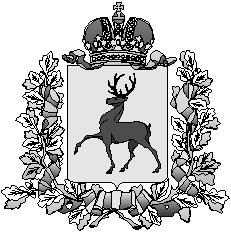 Администрация городского округа город ШахуньяНижегородской областиР А С П О Р Я Ж Е Н И Е